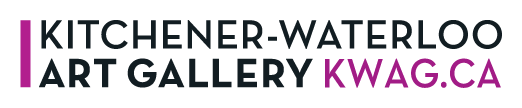 Summer Programs Facilitator
Kitchener-Waterloo Art Gallery, 101 Queen St. N, Kitchener, ON
2 July to 23 August 2024 (Monday to Friday)
$16.55/hr for 35hrs a week

The Kitchener-Waterloo Art Gallery connects people and ideas through art. Its nationally-acclaimed exhibitions and programs welcome all to be inspired and challenged through a deepened understanding of ourselves, our cultures, and our communities.

The Gallery is looking to fill two positions of Summer Programs Facilitator to join our team of creative individuals that facilitate the Gallery’s, Summer Art Camps. This is an exceptional opportunity to gain hands–on experience in a cultural institution. Responsibilities of the Summer Camp Facilitator include researching, design, implementing and evaluating Summer Art programs for children and youth aged 6-13 and creating an inclusive and encouraging environment in which campers can learn and experiment with various artmaking materials and practices.

You could be our ideal candidate if you:
Are currently enrolled in college or university program in the following areas art history, studio arts, cultural/museum studies, cultural management, or education, or a related field.
-Are a Canadian citizen or a permanent resident, of have refugee status in Canada (non-Canadians holding temporary work visas or awaiting permanent status are not eligible).
-Are legally entitled to work in Canada.
-Are between 16 and 30 years of age at the start of employment.
-Are willing to commit to the full duration of the work assignment.
-Will not have another full-time job (over 30 hours a week) during Young Canada Works (YCW) work assignment.
-Have been a full-time high school, college, CEGEP or university student (as defined by their educational institution) in the semester preceding the YCW work assignment.
-Intent to return to full-time studies in the semester following the YCW work assignment.
- Have previous experience in the arts and culture sector and/or working with children and youth.
- Demonstrate effective interpersonal and communication skills.
- Are highly organized.
- Are outgoing, energetic and eager to lead a variety of camp activities and games.
- Proficient with Microsoft Word and Excel.
- Can provide a clear Criminal Reference Check (including vulnerable sector).
- Possess basic First Aid & CPR (an asset).

To be considered for this opportunity, please submit your cover letter and resume online through the Young Canada Works website or by emailing the Kitchener-Waterloo Art Gallery’s Director of Finance and Administration, Jenna Winter (jwinter@kwag.on.ca) on or before Friday, 26 April 2024.

The Kitchener-Waterloo Art Gallery is committed to advancing anti-racism, equity, accessibility, and inclusion. We value diversity and encourage applications from all qualified individuals, including candidates from diverse cultures, racialized communities, all abilities, all sexual identities and genders.